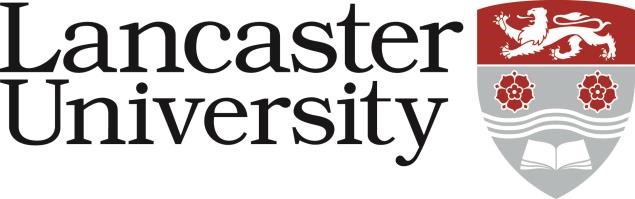 PERSON SPECIFICATION REF: 0655-24* Application Form – assessed against the application form, curriculum vitae and letter of support. Applicants will not be asked to make a specific supporting statement. Normally used to evaluate factual evidence eg award of a PhD. Will be “scored” as part of the shortlisting process.   Supporting Statements - applicant are asked to provide a statement to demonstrate how they meet the criteria. The response will be “scored” as part of the shortlisting process.  Interview –applicants are assessed during the interview process by competency based questions and presentations. Criteria Research Associate Senior Research AssociateApplication Form/ Supporting Statements/ Interview* PhD in a relevant discipline or evidence of industrial experience in vacuum electronicsEssential EssentialApplication Form Experience of clean room technologiesEssentialEssentialSupporting Statements/InterviewExperience in microfabrication based on SU-8 resist for high aspect ratio structuresDesirable EssentialSupporting Statements/InterviewKnowledge of 3D electromagnetic simulators (e.g. CST, HFSS) and/or 3D mechanical CAD (e.g. Solidworks)Desirable DesirableSupporting Statements/Interview Track record of high quality research publicationsDesirableEssentialSupporting Statements/InterviewExperience of working co-operatively and flexibly with colleagues and desire to develop new skills. Essential EssentialSupporting statements /Interview Ability to effectively present both orally and written information and to write scientific articles. Desirable EssentialApplication Form/Supporting statements 